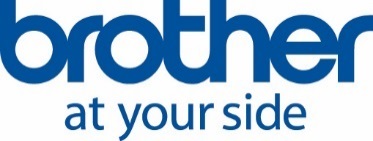 Oslo 2018En milliard sider er skrevet ut via Brother sin app iPrint&ScanFor seks år siden presenterte Brother iPrint&Scan-appen. Appen gjør det mulig å skrive ut og skanne til mobile enheter som smarttelefoner og nettbrett. Det er enklere og raskere å jobbe fra en mobil enhet ettersom dokumenter ikke nødvendigvis sendes via datamaskin for utskrift eller skanning.Appen ble lansert i september 2011, da ble 371.225 dokumenter sendt til utskrift via iPrint&Scan. I samme måned 6 år senere ble over 30 millioner dokumenter sendt for utskrift via appen. Antall brukere er stadig økende, og i januar 2018 var det imponerende 1 milliard utskrevne sider verden over. Brothers kostnadsfrie app har blitt lastet ned mer enn 6 millioner ganger på Android og iOS, og er tilgjengelig for Apple iPhone, Apple iPad, Android smarttelefon, Android og Amazon Fire nettbrett.Funksjoner og fordeler med appen  iPrint&Scan:Finn kompatible skrivere direkte i ditt nettverk.Skriv ut JPEG, PDF, Microsoft Office-filer og nettsider
Skanne og lagre dokumenter i ditt fotoalbum, iCloud eller send via e-post
Bruk iTunes fildeling for å sende filer til iPrint&Scan og skriv ut senereDet er enkelt å skrive ut med iPrint&Scan: Klikk på skriv ut, velg dokument og skriv ut. Bruk iPrint&Scan for å skrive ut eller skanne til skytjenester som Dropbox, Evernote, Google Drive, OneDrive og Apple iCloud.Skanning er like enkelt: Velg skannefunksjonen, trykk på del eller lagre og velg så hvor du vil skanna til. Kopierings- og faksfunksjoner finnes også tilgjengelig via appen.Ønsker du en enklere hverdag?Last ned appen her: iPrint&Scan for Android og iPrint&Scan for iOS* 1 milliard sider er skrevet ut via iPrint&Scan-appen siden den ble lansert i 2011. Antallet utskrifter er beregnet fra Brother-serverens datakonvertering. 